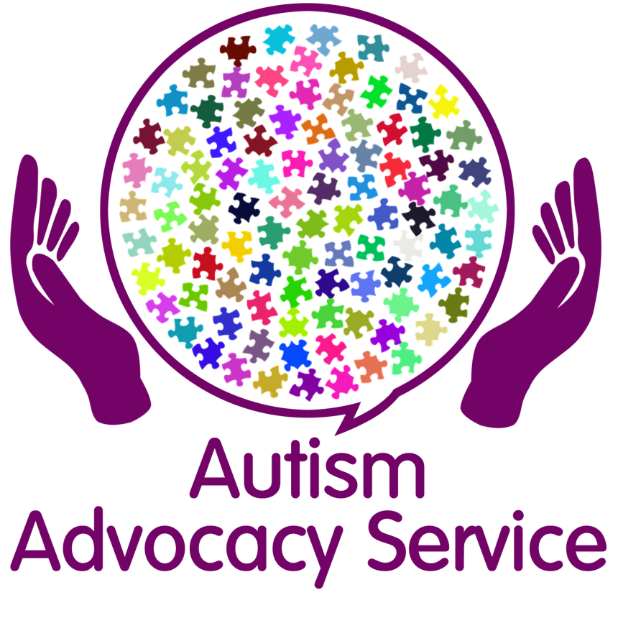 The Autism Advocacy Service will offer support, advice and guidance to anyone who lives in Sefton and has a diagnosis of Autism. Autism Advocacy Drop in’s Session will take place at:People First Merseyside, The Investment Centre, Stanley Road, Bootle, L20 3EF10.00 am – 12.00 pm   The dates will be: -11th January 202125th January 20211st February 202115th February 2021Virtual Drop in’s on Zoom18th January 20218th February 2021There will be more drop ins sessions in 2021 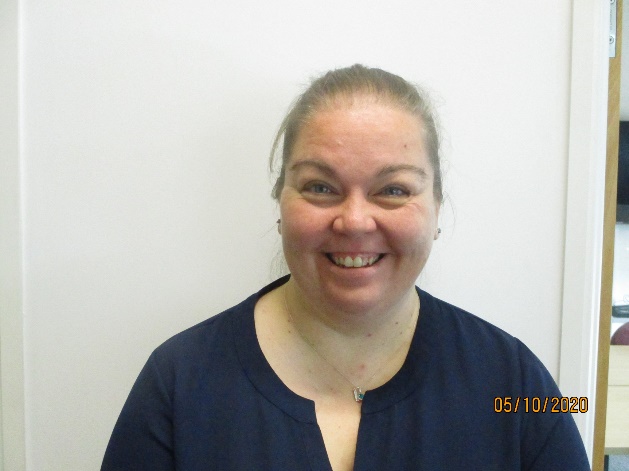 To get the Zoom code or for more information contact Lisa Smeaton - 07534 289 960 or email lisas@peoplefirst.uk.com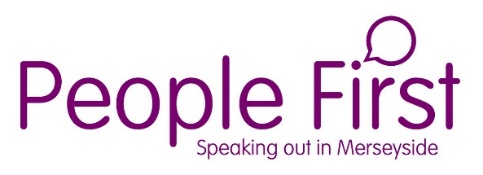 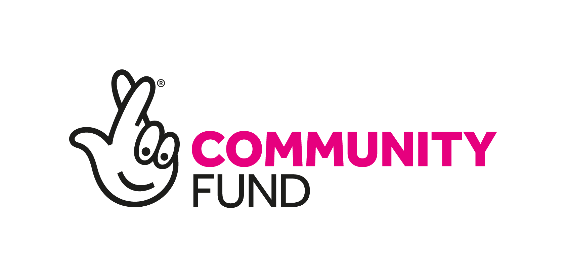 